Консультация для родителей  «Научим детей беречь хлеб!»Мальчик, ногою пинающий хлеб,Мальчик, голодных, не знающих лет,Помни, что были лихие года.Хлеб – это жизнь, а не просто еда.Хлебом клялись, за хлеб умиралиНе для того, чтоб в футбол им играли.В слове народная мудрость таится,Вот, что в народе у нас говорится:«Если ты хлеб ценить перестал,Ты человеком быть перестал».Хлеб. Хлебушек. Вдумайтесь в эти слова! Можем ли мы без него прожить? Конечно, нет! Хлеб – основной продукт питания, самый сытный и полезный, самый любимый всеми нами.Не все ценят хлеб. Мы можем увидеть драгоценный продукт питания возле мусорных баков, крошки под столом, не съели – бросили. Болит сердце, страдает душа, а хлеб – «плачет!»Мы, взрослые, обязаны научить детей любить и беречь хлеб, ценить труд хлеборобов. С этой целью и разработан познавательно - экологический проект «Слава хлебу на столе!».Конечно, наши дети не могут вырастить и убрать хлебную делянку, чтобы понять, как труден путь хлеба к столу человека. Но реализация проекта «Зернышки на солнышке» предоставляет возможность родителям и воспитателям познакомить ребят с процессом посева, выращивания, сбора, хранения зернового урожая, изготовления хлебобулочных изделий. Подбор и разработка дидактических и сюжетно – ролевых игр, красочных иллюстраций, презентаций, поучительных рассказов и стихотворений, пословиц и поговорок, помогут воспитать у детей добрые чувства к хлебу и труду хлеборобов.И комбайнёр, что хлеб наш убирает,И мукомол, и пекарь скажет вам,Что дорог он трудом. А вы пороюБросаете небрежно хлеб к ногам.Его теперь в достатке в магазине,И, слава Богу, сыты наши дети.Но если всё, же лишнее купили,Отдайте птицам крошки хлеба эти.                                                                   Л. Колударова.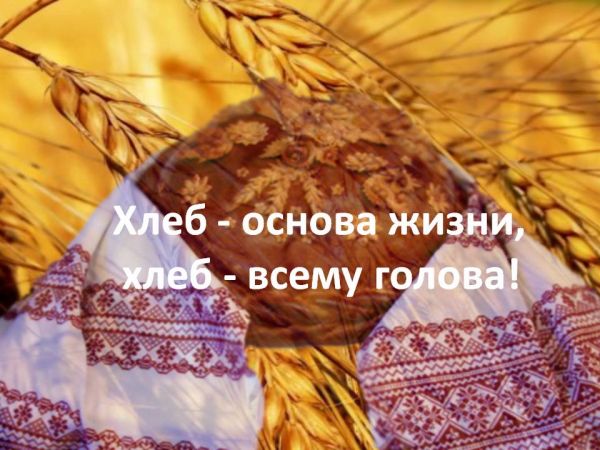 В осуществлении проекта, дорогие родители, нам необходима ваша поддержка и помощь.Наши рекомендации:• В отпуске, по возможности, покажите ребёнку хлебное поле, познакомьте с процессом сбора урожая – нелегким трудом хлеборобов.• Научите детей брать столько хлеба, сколько он может съесть, не бросать куски и крошки на пол, под стол. Хлебные крошки собрать - покормить птиц.• Расскажите и покажите ребёнку, что из черствого хлеба можно приготовить вкусные сухарики, пожарить гренки.• Беседуйте с детьми о хлебе, о труде хлеборобов; размышляйте с ребенком о значении пословиц и поговорок (2- 3 выучите наизусть).Всем желаем успехов!Консультация для родителей«Расскажите детям о хлебе!»Уважаемые родители!Расскажите детям, какое значение для всех людей имеет хлеб, как много людей разных профессий трудятся, чтобы у нас на столе появился хлеб, что хлеб надо беречь; объясните детям выражение «Хлеб - всему голова»; с целью расширения и закрепления знаний о хлебе сходите с ребёнком в булочную, посмотреть, какие есть хлебобулочные изделия; купив хлеб, обратите внимание на его вкус, запах, расскажите, из чего пекут хлеб; рассмотрите пшеничное зерно, муку; поговорите с ребёнком о труде колхозников, которые выращивают хлеб.Наши предки уважали и почитали хлеб. По русскому обычаю, если нечаянно уронишь хлеб, его нужно поднять, и не только бережно обтереть, но, и поцеловав, попросить прощение.Хлеб – дар Божий, говорили наши предки. Они считали хлеб главным богатством. Хлеб – это символ благополучия и достатка.Давайте будем беречь хлеб и учить этому своих детей. Человек, который не научится беречь хлеб, никогда не будет пользоваться уважением окружающих.Прочитайте детям стихи про хлеб:                                   ***      Вот он Хлебушек душистый,  Вот он теплый, золотистый.  В каждый дом, на каждый стол,  он пожаловал, пришел.  В нем здоровье наша, сила, в нем чудесное тепло.  Сколько рук его растило, охраняло, берегло.  В нем - земли родимой соки,  Солнца свет веселый в нем...  Уплетай за обе щеки, вырастай богатырем!                                                          С. Погореловский 	В устном творчестве русского народа, упоминание хлеба встречается часто. Это неудивительно, с давних пор он употреблялся в пищу, от того, насколько богат был урожай, зависела судьба людей до следующей жатвы.Прочитайте с детьми пословицы и поговорки о хлебе, объясните их значение:                                    *** -Береги хлеб для еды, а деньги для беды.                               ***-Хлеб – батюшка, вода – матушка.                               ***-Хлеб хлебу брат.                               ***-Худ обед, когда хлеба нет.                               ***-Хлеба ни куска, так и в горнице тоска.                               ***-Хлеб да вода – мужицкая еда.                              ***-Хлеба нет – корочка в честь.                              ***-Сколько ни думай, а лучше хлеба-соли не придумаешь.                               ***-Покуда есть хлеб да вода, все не беда.                               ***-Без хлеба, без соли худая беседа.                               ***-Хлеб – дар божий, отец, кормилец..                              ***-Без хлеба, без соли никто не обедает..                             ***-Не в пору и обед, коли хлеба нет..                             ***-Была бы голова на плечах, а хлеб будет.Интересные факты:Из зернышка пшеницы можно получить около 20 миллиграммов муки первого сорта. Для выпечки одного батона требуется 10 тысяч зерен.                        *** Хлеб дает нашему организму белки, углеводы, обогащает его магнием, фосфором, калием, что необходимо для работы мозга. Хлеб содержит витамины. Ученые-медики считают, что взрослый человек должен съедать в сутки 300-500г хлеба, при тяжелой работе все 700г. Детям, подросткам нужно 150-400г хлеба. Почти половину своей энергии человек берет от хлеба.                       ***Самыми популярными злаками для хлеба являются пшеница, рожь и ячмень.Для выпекания «хлебоподобных» изделий могут использовать также муку из овса, кукурузы, риса, гречи.                     ***Блюда из пшеницы нормализуют пищеварение и обменные процессы, выводят шлаки из организма, являются хорошей профилактикой дисбактериоза и диатеза, способствуют укреплению мышц.                     ***Овес по содержанию легкоусвояемых белков и жиров богаче других злаков. Также он отличается хорошим соотношением углеводов, белков, жиров и витаминов группы В.                       ***Кукурузная крупа, которая получается из белой и желтой кукурузы, богата крахмалом, железом, витаминами В1, В2, PP, D, Е и каротином (провитамином А).